Energy Transformations (p.224, 227-230)Energy Transformations - changes between forms of energyExample: Microwaving PopcornElectric Energy 	Radiant Energy       		Thermal Energy____The Law of Conservation of Energy__________ = energy can be transformed from one form into another or transferred from on region to anotherEnergy cannot be ___created______  or _____destroyed_______The ___total______ amount of energy in the universe does ___NOT_____ change___Friction______- is a force that resists the sliding of two surfaces that are touching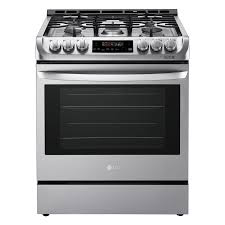 Examples of using Energy (p.229):A gas stove:___Chemical_____ energy 	Transforms into 	___Thermal____ energy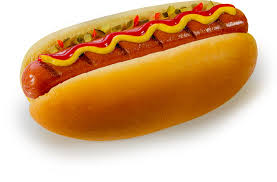 Eating food: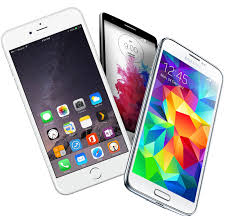 __Chemical____ energy	Transforms into 	__Kinetic____ energyListening on a cell phone:__Radiant_____ energy   Transforms into  __Electric___energy   Transforms into  __Sound____ energyThink of your own example and write the transformations below!